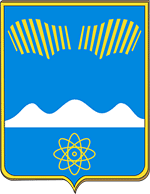 АДМИНИСТРАЦИЯ ГОРОДА ПОЛЯРНЫЕ ЗОРИ С ПОДВЕДОМСТВЕННОЙ ТЕРРИТОРИЕЙПОСТАНОВЛЕНИЕ«____» сентября 2023 г.								 №____О проведении ярмарки «Октябрьская»В соответствии с Федеральным законом от 06.10.2003 № 131-ФЗ "Об общих принципах организации местного самоуправления в Российской Федерации", постановлением Правительства Мурманской области от 18.07.2016 № 349-ПП "Об утверждении порядка организации ярмарок и продажи товаров (выполнения работ, оказания услуг) на них на территории Мурманской области", Уставом муниципального образования город Полярные Зори с подведомственной территорией, в целях поддержки российских традиций по организации ярмарок-выставок сельскохозяйственной продукции, выращенной жителями на приусадебных участках и произведенной хозяйствующими субъектами, продвижения товаров местных производителей на потребительском рынке города, п о с т а н о в л я ю:Организовать проведение ярмарки "Октябрьская" (далее - Ярмарка)                  27 октября 2023 года с 11.00 до 19.00 на площади им.А.С.Андрушечко г.Полярные Зори с подведомственной территорией. Утвердить ассортиментный перечень для организации выездной торговли при проведении Ярмарки согласно Приложению.Отделу экономического развития и потребительского рынка (Верхоланцева О.И.) организовать приём заявлений от потенциальных участников выездной торговли при проведении Ярмарки в срок до 20 октября 2023 года;МКУ «Управление городским хозяйством» (Смирнов Л.Н.):4.1. Обеспечить уборку площади им. А.С. Андрушечко от мусора перед проведением и после проведения мероприятия.4.2. Разместить мусорные баки во время проведения мероприятия.Предложить МО МВД России «Полярнозоринский» (Тимофеев О.Ю.) в месте проведения Ярмарки усилить охрану общественного порядка.Контроль за исполнением настоящего постановления возложить на заместителя главы города Полярные Зори Семичева В.Н.Настоящее постановление вступает в силу со дня его официального опубликования.Глава города Полярные Зорис подведомственной территорией				   М.О. ПуховВизы согласования:Правовой отдел___________ __________	«__» сентября 2023 годаОЭРиПР1-в дело, 1-ОЭРиПР, 1- МКУ «УГХ»Приложениек постановлению администрациигорода Полярные Зориот «___» сентября 2023 г. № ____Ассортиментный перечень при проведении ярмарки «Октябрьская»Декоративно-прикладное творчество;Мёд и продукты пчеловодства;Специи, сухофрукты, орехи;Кондитерские изделия;Хлебобулочные изделия в упаковке;Молочная продукция;Мясная продукция;Рыбная продукция;Дикорастущая продукция;Овощи, фрукты, соленья.